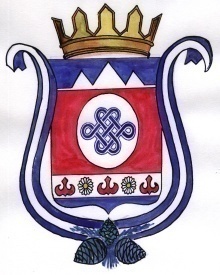 ПОСТАНОВЛЕНИЕ                                                               JОП01 октября  2018  года  № 75                                              с. КамлакОб отмене  постановления № 47 от 17 мая 2018 года «О создании и организации деятельности муниципальной и добровольной пожарной охраны, порядок взаимоотношения муниципальной пожарной охраны с другими видами пожарной охраны»    В связи с протестом прокурора Шебалинского района № 07-05-2018 от 21.09.2018 года на Постановление главы администрации МО Камлакское сельское поселение № 47 от 17.05.2018 года «О создании и организации деятельности муниципальной и добровольной пожарной охраны, порядок взаимоотношения муниципальной пожарной охраны с другими видами пожарной охраны», руководствуясь Уставом МО Камлакское сельское поселение Шебалинского района Республики Алтай от 31.05.2016 г. № 27/1, ПОСТАНОВЛЯЮ:1. Постановление Главы МО Камлакское сельское поселение № 47 от 17 мая 2018 года «О создании и организации деятельности муниципальной и добровольной пожарной охраны, порядок взаимоотношения муниципальной пожарной охраны с другими видами пожарной охраны», отменить.ГлаваМО Камлакское сельское поселение: _____________________ С.В. Соколов